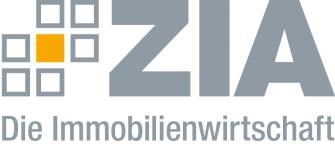 Pressemitteilung Tag der Immobilienwirtschaft 2020 wird digitalBerlin, 26.03.2020 Der Tag der Immobilienwirtschaft, das vom ZIA Zentraler Immobilien Ausschuss, Spitzenverband der Immobilienwirtschaft, ausgerichtete Branchentreffen, wird am 25.6. 2020 digital stattfinden.ZIA-Präsident Dr. Andreas Mattner sagte: „Wir bedauern, dass wir dieses Spitzentreffen in diesem Jahr als persönliches Treffen absagen müssen. Zuallererst steht für uns die Sicherheit und die Fürsorge für unsere Mitglieder und Teilnehmer im Mittelpunkt. Wer mich kennt, der weiß, wie schwer uns diese Entscheidung gefallen ist, insbesondere weil wir mit drei Bundesministern und vielen weiteren Hochkarätern erneut über 2.000 Entscheider der Branche erwarten konnten.“ Zugleich kündigte er an, dass man den TdI als größten Branchentreff „im nächsten Jahr erneut in gewohnter Qualität durchführen wird.“Mattner betonte aber, dass man an einer digitalen Veranstaltung mit den Bundesministern zum gleichen Termin arbeite, um deren Reden und Beiträge den Mitgliedern zur Verfügung zu stellen. „Diese Zeiten erfordern von uns auch ein Neudenken zur Gestaltung von Veranstaltungen. Wir entwickeln hier neue Möglichkeiten, unsere Mitglieder zu beteiligen, von Info-Calls bis hin zu einem umfangreichen Angebot mit Informationen zur Corona-Krise auf unserer Website ‚Zia-Deutschland.de<http://zia-deutschland.de/>‘“Der ZIADer Zentrale Immobilien Ausschuss e.V. (ZIA) ist der Spitzenverband der Immobilienwirtschaft. Er spricht durch seine Mitglieder, darunter 28 Verbände, für rund 37.000 Unternehmen der Branche entlang der gesamten Wertschöpfungskette. Der ZIA gibt der Immobilienwirtschaft in ihrer ganzen Vielfalt eine umfassende und einheitliche Interessenvertretung, die ihrer Bedeutung für die Volkswirtschaft entspricht. Als Unternehmer- und Verbändeverband verleiht er der gesamten Immobilienwirtschaft eine Stimme auf nationaler und europäischer Ebene – und im Bundesverband der deutschen Industrie (BDI). Präsident des Verbandes ist Dr. Andreas Mattner.Kontakt Jens TeschkeZIA Zentraler Immobilien Ausschuss e.V. Leipziger Platz 9 10117 Berlin Tel.: 030/20 21 585 17E-Mail: jens.teschke@zia-deutschland.de  Internet: www.zia-deutschland.de 